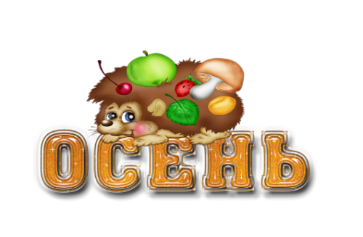 План мероприятий на осенние каникулы 2019г. 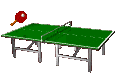  Зам. директора по ВР                                                          И.А. ПасевичДата проведенияВремя проведе-нияНазвание мероприятияКласс, кол-во учащихсяОтветственные 02.11.19 15.00-16.30«Голос города» прогулка-экскурсия15Гордеева В.Н.02.11.19 15.00-16.30«Голос города» прогулка-экскурсия15Ерещенко А.О.02.11.19Парк Галицкого (фотосессия)Будлянская И.В.05.11.1912.00-14.00Посещение кукольного театра (Культурный норматив школьника)20Колосова М.А.05.11.1910.40Посещение Киномакс «Робо»12Мамедова С.Ш.05-06.11.1910.00-12.00Проектная деятельностьДукова И.В.06.11.1910.40Посещение «Киномакс» «Робо»12Ерещенко В.В.06.11.1910.00-11.30Репетиция спектакля «Пиковая дама»УС07.11.1910.40Посещение «Киномакс» «Робо»12Дудник О.А.08.11.1910.00«Весёлые эстафеты» 4 класс120Медведева О.А.Никитенко В.А.08.11.1911.00-13.00Репетиция спектакля «Пиковая дама»Пасевич И.А.УСВыездные мероприятияВыездные мероприятияВыездные мероприятияВыездные мероприятияВыездные мероприятия01-07.11.19Экскурсия в Минск-Брест (к 75-летию Победы)11Коминова Е.В. Пасевич И.А.02-03.11.19Выезд в Лаго-Наки16Верещака И.А.Калакуток Б.А.03-10.11.19Выезд в Прагу-Дрезден-Вену.9Тищенко О.Ю.06-10.11.19Выезд в Славянск –на- Кубани на 4 тур открытого первенства по настольному теннисуПлачковская А.А.